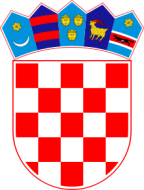 REPUBLIKA HRVATSKAVUKOVARSKO-SRIJEMSKA ŽUPANIJA	      OPĆINA TOVARNIK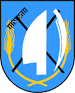                     OPĆINSKO VIJEĆEKLASA: 021-05/19-06/01URBROJ:2188/12-04-19-1Tovarnik, 30.1.2019. ZAPISNIK (neusvojeni)sa 14. sjednice Općinskog vijeća Općine Tovarnik održane30. siječnja 2019. godine u Općinskoj vijećnici Općine Tovarnik s početkom u 17,00 satiNazočni vijećnici: 1.Dubravko Blašković, predsjednik                                2. Melita Mijić, potpredsjednica		    3. Franjo Ćuk,                               4. Ljiljana Alivojvodić                             5. Marijan Filić                             6. Dražen Beljo                                7. Marijan Balić		   8 .Tatjana Vuko-Pejak,                             9. Marta Balić                            10.Josip DevićOdsutni vijećnici: Tomislav Ciprić, Klaudija Kolarević, Zlatko Kvesić  Utvrđena je nazočnost deset vijećnika.		Ostali nazočni: Jasmin Budinski, Katarina Mađarević, pročelnica         Zapisničar: Katarina MađarevićPredsjedavajući Dubravko Blašković, predsjednik Općinskog vijeća pozdravio je nazočne, te dao na glasovanje sljedeći: DNEVNI RED:1. Usvajanje zapisnika sa 13. sjednice Općinskog vijeća Općine Tovarnik  od 21.12.2018.,2. Prijedlog Odluke o visini paušalnog poreza po krevetu odnosno po smještajnoj jedinici u kampu na području Općine Tovarnik3. Prijedlog  odluke o izmjenama  Odluke o koeficijentima za obračun plaće službenika i namještenika Jedinstvenog upravnog odjela Općine Tovarnik 4. RaznoDnevni red usvojen  j e d n o g l a s n o.AD. 1.Predsjedatelj daje na raspravu i usvajanje Zapisnik sa 13. Sjednice Općinskog vijeća od 21.12.2018.Primjedbi nema, zapisnik sa 13. sjednice Općinskog vijeća   j e d n o g l a s n o   usvojen.AD.2.Pod točkom 2. Prijedlog Odluke o visini paušalnog poreza po krevetu odnosno po smještajnoj jedinici u kampu na području Općine Tovarnik, izvjestiteljica je pročelnicaNakon kraćeg pojašnjenja izvjestitelja, predsjedatelj daje točku na raspravu i usvajanje.Rasprave nije bilo. Općinsko vijeće donosi:Odluku o visini paušalnog poreza po krevetu odnosno po smještajnoj jedinici u kampu na području Općine TovarnikOdluka donesena j e d n o g l a s n o. ( 10 vijećnika je glasovalo ZA)A.D.3.Pod točkom 3. Prijedlog  odluke o izmjenama  Odluke o koeficijentima za obračun plaće službenika i namještenika Jedinstvenog upravnog odjela Općine Tovarnik, izvjestitelj je Zamjenik Načelnice Nakon kraćeg pojašnjenja izvjestitelja, predsjedatelj daje točku na raspravu i usvajanje.Nakon kratke rasprave,Općinsko vijeće donosi:Odluku o izmjenama  Odluke o koeficijentima za obračun plaće službenika i namještenika Jedinstvenog upravnog odjela Općine TovarnikOdluka donesena j e d n o g l a s n o. ( 10 vijećnika je glasovalo ZA)Pod Razno se još razgovaralo o natječaju za komunalnog redara i o Programu o raspolaganju  poljoprivrednim zemljištem.Sjednica je tonski snimana i završila je u 17:35.ZAPISNIČAR						PREDSJEDNIK OPĆINSKOG VIJEĆA Katarina Mađarević					Dubravko Blašković